MINISTERUL EDUCAŢIEI 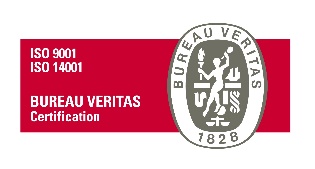 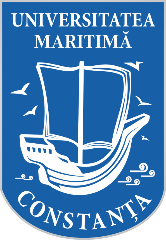 UNIVERSITATEA MARITIMĂ DIN CONSTANŢA900663, CONSTANŢA, str. Mircea cel Bătrân, nr. 104, ROMÂNIAFax: +40-241-617260, Tel: +40-241-664740,E-mail: info@cmu-edu.eu       Web: www.cmu-edu.eu							Nr. 5644/29.08.2023SPECIFICAȚII TEHNICELOT 1 - Monitor/televizor 125cm; LOT 2 - Multifunctionala CISS color A4;LOT III - Fir imprimanta 3DCod CPV 30237200-1  Accesorii pentru computere (Rev.2);Cod CPV 30232150-0 Imprimante cu jet de cerneala (Rev.2);19724000-7 Monofilamente sintetice (Rev.2)Sursa de finanțare: proiect CNFIS FDI-2023-0280Specificațiile tehnice definesc caracteristici referitoare la nivelul calitativ, tehnic, de performanță, prezintă cerințe, prescripții, caracteristici de natură tehnică ce permit fiecărui produs, să fie descris, în mod obiectiv, astfel încât potențialii ofertanți să elaboreze propunerea tehnică corespunzător în așa manieră încât să corespundă necesităților și solicitărilor autorității contractante.Propunerea tehnică trebuie să corespundă cerințelor minime prevăzute în Caietul de sarcini. Ofertarea de produse cu caracteristici inferioare produselor prevăzute în Caietul de sarcini, atrage descalificarea ofertantului.MENŢIUNE:Specificațiile tehnice care indică o anumită origine, sursă, producție, un procedeu special, o marcă de fabrică sau de comerț, un brevet de invenție, o licență de fabricație, sunt menționate doar pentru identificarea cu ușurință a tipului de produs și NU au ca efect favorizarea sau eliminarea anumitor operatori economici sau a anumitor produse. Aceste specificații vor fi considerate ca având mențiunea de «sau echivalent».OFERTELE SE DEPUN PENTRU UNUL SAU MAI MULTE LOTURI.Produsele vor fi însoțite la livrare de certificate de garanție, declarații de conformitate, manuale de utilizare ale produselor (unde este cazul). Valoarea estimată totală a achiziției este de 4350 lei fără TVA.Valoare estimată LOT 1: 2100 lei fără TVA.Valoare estimată LOT 2: 2100 lei fără TVA.Valoare estimată LOT 3: 150 lei fără TVA.Criteriul de atribuire: prețul cel mai scăzut/LOT, cu respectarea specificațiilor solicitate de autoritatea contractantă.Locul, termenul de livrare şi recepţia produselora) Transportul, ambalarea și asigurarea produselor sunt în sarcina ofertantului.b) Cantitățile de achiziționat sunt cele prevăzute mai sus.c) Locul de livrare al produselor: Sediul Lac Mamaia al Universității Maritime din Constanța, situat pe str. Cuarțului nr. 2, Constanța. Prețul ofertat /poziție va include livrarea produselor la sediul autorității contractante.d) Termenul de livrare: 14 zile calendaristice de la data transmiterii comenzii ferme/ finalizării achiziției directe în SEAP.e) În cazul în care nicio ofertă nu se încadrează în valoarea estimată și/sau în termenul de livrare, autoritatea contractantă poate analiza posibilitatea suplimentării acestora.f) Nu se acceptă defecte ale produselor furnizate.g) Livrarea de produse cu o calitate inferioară celei ofertate dă dreptul autorității contractante de a le refuza și de a solicita înlocuirea acestora, în maxim 5 (cinci) zile lucrătoare, cu produse de calitate.h) Recepția calitativă a produselor furnizate se va face de către beneficiar, în termen de max. 5 (cinci) zile lucrătoare de la data livrării.  Întocmit:Director de proiect, Conf. dr. ing. Sabău AdrianNr. crt.Denumire produsCaracteristici minime produsCantitateValoarea estimată/poziție,lei fară TVALOT I - Monitor/televizor 125cmLOT I - Monitor/televizor 125cmLOT I - Monitor/televizor 125cmLOT I - Monitor/televizor 125cmLOT I - Monitor/televizor 125cmI.1Monitor/Televizor Ultra HD 4K, HDR, 125cmTelevizor Ultra HD 4K, HDR, 125cm, 50LS01BB, Ultra HD 4K, HDR, sau echivalentVideoTip TV Smart TV LifestyleProcesor	Procesor Quantum 4KEcran PlatTip Display QLEDDiagonala 125 cmContrast	MegaDimensiune ecran (inch) 50Rezolutie ecran (pixeli) 3846 x 2160Rezolutie 4KRata refresh (Hz)	50AudioSistem difuzoare	4Putere (W) 40MultimediaAplicatii video streamingAsistent vocalConexiuniTip tuner DVB-T2CS2Wi-Fi DaBluetooth DaWi-Fi Direct DaConectori min  2 x HDMI, 2 x USB, 1 x OpticAlte detalii Q-Symphony, Tap View, Multi View (pana la 2 video), PC on TV, SmartThings App, Ambient Mode+, Super Ultra Wide Game View, FreeSync Premium, HDMI (High Frame Rate): 4K 120Hz, Game Bar, Game Motion Plus, Mini Map Zoom, Auto Game Mode (ALLM), HGiG, Motion Xcelerator Turbo+, Google Duo, EyeComfort, NFC on TVTelecomanda,Suport detasabil,Cablu de alimentareGarantie produs: min 24 luni12100LOT II - Multifunctionala CISS color A4LOT II - Multifunctionala CISS color A4LOT II - Multifunctionala CISS color A4LOT II - Multifunctionala CISS color A4LOT II - Multifunctionala CISS color A4II.1Multifunctionala CISS Color A4, ADF, Duplex, Wi-Fi Multifunctionala CISS Color A4, ADF, Duplex, Wi-Fi, Maxify GX6040 InkJet CISS Color A4 Duplex Retea Wi-Fi sau echivalentImprimantaTip InkjetViteza de printare alb/negru24 ppmViteza de printare color15.5 ppmFormat ISO maximA4DuplexDaRezolutie printare1200 x 600 dpiMod printare ColorDuplex copiere DaCopiatorViteza de copiere alb/negru12.7 cpmViteza de copiere color12.1 cpmScannerRezolutia optica de scanare1200 x 1200 dpiAlimentare hartie250 coliAlteleInterfata USBRetea LAN DaWireless DaGarantie comerciala min 12 luni12100LOT III - Fir imprimanta 3DLOT III - Fir imprimanta 3DLOT III - Fir imprimanta 3DLOT III - Fir imprimanta 3DLOT III - Fir imprimanta 3DIII.1Fir imprimanta 3DFir imprimanta 3D-fir din material PLA-grosime fir 1.75 mm-cantitate fir 1 kg/rola-culoare albastră2150